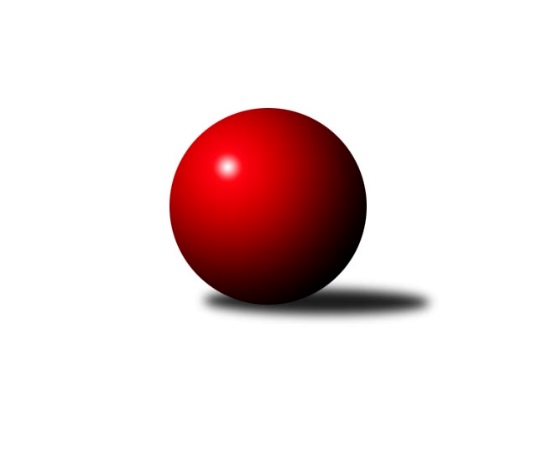 Č.17Ročník 2016/2017	25.2.2017Nejlepšího výkonu v tomto kole: 3486 dosáhlo družstvo: TJ Lokomotiva Ústí n. L. 3.KLM B 2016/2017Výsledky 17. kolaSouhrnný přehled výsledků:KK Konstruktiva Praha  B	- TJ Kuželky Česká Lípa 	6:2	3194:3172	14.0:10.0	25.2.TJ Sokol Praha-Vršovice	- KK Hvězda Trnovany B	7:1	3050:2993	15.5:8.5	25.2.TJ Sokol Tehovec 	- TJ Sparta Kutná Hora	2:6	3236:3255	9.5:14.5	25.2.TJ Teplice Letná	- TJ Lokomotiva Trutnov 	5:3	3193:3192	10.0:14.0	25.2.TJ Lokomotiva Ústí n. L. 	- Spartak Rokytnice nad Jizerou	7:1	3486:3276	17.0:7.0	25.2.SKK Jičín B	- SK Žižkov Praha	6:2	3353:3318	12.0:12.0	25.2.Tabulka družstev:	1.	TJ Kuželky Česká Lípa	17	12	1	4	91.0 : 45.0 	232.0 : 176.0 	 3224	25	2.	TJ Lokomotiva Trutnov	17	10	3	4	81.5 : 54.5 	223.5 : 184.5 	 3245	23	3.	SK Žižkov Praha	17	11	1	5	81.0 : 55.0 	223.0 : 185.0 	 3228	23	4.	TJ Teplice Letná	17	11	0	6	79.0 : 57.0 	210.0 : 198.0 	 3237	22	5.	TJ Sokol Tehovec	17	8	1	8	71.5 : 64.5 	214.0 : 194.0 	 3288	17	6.	TJ Lokomotiva Ústí n. L.	17	8	0	9	71.5 : 64.5 	225.5 : 182.5 	 3221	16	7.	SKK Jičín B	17	7	2	8	63.0 : 73.0 	192.0 : 216.0 	 3206	16	8.	Spartak Rokytnice nad Jizerou	17	6	2	9	62.5 : 73.5 	204.5 : 203.5 	 3227	14	9.	KK Konstruktiva Praha  B	17	7	0	10	57.5 : 78.5 	199.0 : 209.0 	 3140	14	10.	TJ Sparta Kutná Hora	17	7	0	10	57.0 : 79.0 	173.5 : 234.5 	 3131	14	11.	KK Hvězda Trnovany B	17	5	0	12	53.0 : 83.0 	174.5 : 233.5 	 3191	10	12.	TJ Sokol Praha-Vršovice	17	5	0	12	47.5 : 88.5 	176.5 : 231.5 	 3103	10Podrobné výsledky kola:	 KK Konstruktiva Praha  B	3194	6:2	3172	TJ Kuželky Česká Lípa 	Václav Posejpal	132 	 136 	 128 	135	531 	 3:1 	 507 	 124	127 	 133	123	Vladimír Ludvík	Jaroslav st. Pleticha st.	138 	 131 	 136 	139	544 	 3:1 	 519 	 126	132 	 129	132	Marek Kyzivát	Miroslav Šnejdar st.	131 	 125 	 143 	132	531 	 2:2 	 542 	 137	123 	 140	142	Petr Steinz	Jakub Hlava	129 	 125 	 140 	135	529 	 3:1 	 521 	 125	131 	 133	132	Josef Rubanický	Pavel Vymazal	133 	 163 	 118 	133	547 	 2:2 	 511 	 134	134 	 134	109	Martin Najman	Stanislav Vesecký	146 	 135 	 115 	116	512 	 1:3 	 572 	 126	155 	 138	153	Miroslav Malýrozhodčí: Nejlepší výkon utkání: 572 - Miroslav Malý	 TJ Sokol Praha-Vršovice	3050	7:1	2993	KK Hvězda Trnovany B	Jiří Rejthárek	134 	 116 	 133 	128	511 	 3:1 	 512 	 127	145 	 119	121	Petr Kubita	Pavel Grygar	123 	 130 	 121 	117	491 	 3:1 	 458 	 103	109 	 119	127	Vratislav Kubita	Martin Šmejkal	133 	 129 	 117 	133	512 	 3:1 	 486 	 119	125 	 126	116	Martin Dolejší	Zbyněk Vilímovský	134 	 121 	 147 	129	531 	 2.5:1.5 	 512 	 118	126 	 139	129	Petr Fabian	Jiří Jabůrek	128 	 126 	 133 	143	530 	 3:1 	 533 	 161	121 	 127	124	Roman Voráček	Antonín Krejza *1	120 	 117 	 122 	116	475 	 1:3 	 492 	 128	124 	 112	128	Bohumil Navrátilrozhodčí: střídání: *1 od 61. hodu Martin ŠvedaNejlepší výkon utkání: 533 - Roman Voráček	 TJ Sokol Tehovec 	3236	2:6	3255	TJ Sparta Kutná Hora	Tomáš Čožík	174 	 144 	 146 	114	578 	 3:1 	 565 	 130	129 	 145	161	Vladimír Holý	Jaroslav Procházka	141 	 147 	 136 	138	562 	 3:1 	 528 	 128	117 	 146	137	Petr Dus	Martin Hrouda	131 	 131 	 118 	130	510 	 1:3 	 505 	 97	138 	 120	150	Dalibor Mierva	Petr Seidl	147 	 143 	 128 	130	548 	 0.5:3.5 	 563 	 149	146 	 138	130	Jiří Barbora	Martin Bílek	133 	 131 	 121 	124	509 	 1:3 	 542 	 141	123 	 149	129	Leoš Vobořil	Jakub Šmidlík	143 	 134 	 119 	133	529 	 1:3 	 552 	 134	148 	 136	134	Michal Hrčkulákrozhodčí: Nejlepší výkon utkání: 578 - Tomáš Čožík	 TJ Teplice Letná	3193	5:3	3192	TJ Lokomotiva Trutnov 	David Bouša	151 	 133 	 126 	115	525 	 1:3 	 537 	 131	146 	 139	121	Marek Plšek	Tomáš Čecháček	137 	 110 	 119 	106	472 	 1:3 	 549 	 131	146 	 138	134	Petr Holý	Jan Filip	119 	 143 	 162 	129	553 	 3:1 	 486 	 128	123 	 135	100	Marek Žoudlík	Alexandr Trpišovský	151 	 131 	 155 	126	563 	 3:1 	 492 	 126	126 	 112	128	David Ryzák	Jan Hybš	140 	 135 	 137 	148	560 	 2:2 	 537 	 141	130 	 139	127	Michal Vlček	Lukáš Hanzlík	142 	 104 	 133 	141	520 	 0:4 	 591 	 148	147 	 143	153	Roman Strakarozhodčí: Nejlepší výkon utkání: 591 - Roman Straka	 TJ Lokomotiva Ústí n. L. 	3486	7:1	3276	Spartak Rokytnice nad Jizerou	Milan Grejtovský	167 	 139 	 127 	162	595 	 3:1 	 553 	 150	144 	 124	135	Petr Janouch	Martin st. Zahálka st.	159 	 141 	 157 	132	589 	 1:3 	 602 	 163	148 	 161	130	Slavomír Trepera	Miroslav Wedlich	153 	 154 	 150 	153	610 	 4:0 	 551 	 126	132 	 149	144	Štěpán Kvapil	Jiří Šípek	145 	 129 	 125 	127	526 	 3:1 	 503 	 127	124 	 111	141	Zdeněk st. Novotný st.	Radek Jalovecký	149 	 141 	 129 	142	561 	 3:1 	 499 	 107	129 	 118	145	Jan Mařas	Tomáš Vrána	157 	 140 	 148 	160	605 	 3:1 	 568 	 154	151 	 137	126	Milan Valášekrozhodčí: Nejlepší výkon utkání: 610 - Miroslav Wedlich	 SKK Jičín B	3353	6:2	3318	SK Žižkov Praha	Jaroslav Soukup	138 	 148 	 135 	146	567 	 3:1 	 544 	 136	139 	 121	148	Jiří Zetek	Martin Mazáček	151 	 146 	 156 	144	597 	 3:1 	 559 	 138	129 	 147	145	Petr Veverka	Petr Kolář	143 	 149 	 117 	138	547 	 1:3 	 578 	 135	156 	 138	149	Luboš Kocmich	Vladimír Pavlata	145 	 123 	 145 	124	537 	 1:3 	 558 	 121	131 	 151	155	Josef Kašpar	Jaroslav Kříž	124 	 138 	 151 	149	562 	 2:2 	 537 	 135	108 	 152	142	Martin Beran	Tomáš Pavlata	140 	 141 	 121 	141	543 	 2:2 	 542 	 143	139 	 141	119	Stanislav Schuhrozhodčí: Nejlepší výkon utkání: 597 - Martin MazáčekPořadí jednotlivců:	jméno hráče	družstvo	celkem	plné	dorážka	chyby	poměr kuž.	Maximum	1.	Jaroslav Procházka 	TJ Sokol Tehovec 	594.92	383.4	211.5	1.6	8/8	(614)	2.	Roman Straka 	TJ Lokomotiva Trutnov 	571.40	380.5	190.9	1.9	9/9	(633)	3.	Miroslav Malý 	TJ Kuželky Česká Lípa 	566.50	370.1	196.4	1.7	8/8	(599)	4.	Milan Grejtovský 	TJ Lokomotiva Ústí n. L. 	557.63	361.3	196.4	2.0	7/8	(612)	5.	Martin Hrouda 	TJ Sokol Tehovec 	557.52	367.2	190.4	3.7	8/8	(595)	6.	Jan Hybš 	TJ Teplice Letná	555.72	369.9	185.8	4.2	8/8	(599)	7.	Tomáš Vrána 	TJ Lokomotiva Ústí n. L. 	554.74	369.6	185.2	3.7	8/8	(623)	8.	Josef Kašpar 	SK Žižkov Praha	552.00	370.3	181.7	2.9	9/9	(586)	9.	Radek Jalovecký 	TJ Lokomotiva Ústí n. L. 	551.14	371.3	179.9	3.6	7/8	(609)	10.	Josef Rubanický 	TJ Kuželky Česká Lípa 	550.83	361.9	188.9	3.3	8/8	(600)	11.	Slavomír Trepera 	Spartak Rokytnice nad Jizerou	550.29	362.7	187.6	3.2	8/9	(602)	12.	Pavel Vymazal 	KK Konstruktiva Praha  B	549.43	359.8	189.6	3.1	7/8	(599)	13.	Milan Valášek 	Spartak Rokytnice nad Jizerou	549.23	362.8	186.4	3.9	9/9	(629)	14.	Petr Mařas 	Spartak Rokytnice nad Jizerou	546.44	365.9	180.5	3.9	6/9	(614)	15.	Petr Fabian 	KK Hvězda Trnovany B	545.48	368.6	176.9	4.9	7/8	(601)	16.	Martin Mazáček 	SKK Jičín B	544.68	366.8	177.9	4.6	8/8	(597)	17.	Bohumil Navrátil 	KK Hvězda Trnovany B	544.62	357.6	187.0	3.5	6/8	(592)	18.	Štěpán Kvapil 	Spartak Rokytnice nad Jizerou	544.30	365.2	179.1	3.2	9/9	(632)	19.	Jiří Rejthárek 	TJ Sokol Praha-Vršovice	544.03	367.1	176.9	5.2	7/7	(582)	20.	Marek Plšek 	TJ Lokomotiva Trutnov 	541.58	363.5	178.0	4.1	9/9	(607)	21.	Stanislav Schuh 	SK Žižkov Praha	541.42	361.1	180.3	4.5	8/9	(578)	22.	Alexandr Trpišovský 	TJ Teplice Letná	540.95	360.3	180.6	4.8	7/8	(605)	23.	Jan Filip 	TJ Teplice Letná	540.24	363.5	176.8	4.7	8/8	(571)	24.	Martin Beran 	SK Žižkov Praha	539.29	366.6	172.7	6.5	7/9	(586)	25.	Miroslav Kužel 	TJ Lokomotiva Trutnov 	538.92	364.9	174.0	6.7	6/9	(575)	26.	Jiří Jabůrek 	TJ Sokol Praha-Vršovice	538.37	358.2	180.1	5.6	5/7	(595)	27.	Jaroslav Kříž 	SKK Jičín B	538.13	354.7	183.4	4.4	8/8	(592)	28.	František Rusín 	SK Žižkov Praha	537.92	358.1	179.8	4.7	8/9	(583)	29.	Lukáš Hanzlík 	TJ Teplice Letná	536.95	361.2	175.8	5.1	8/8	(581)	30.	Tomáš Pavlata 	SKK Jičín B	536.79	364.6	172.2	5.8	7/8	(583)	31.	Jiří Zetek 	SK Žižkov Praha	536.65	353.1	183.5	2.6	8/9	(591)	32.	Martin st. Zahálka  st.	TJ Lokomotiva Ústí n. L. 	536.25	357.8	178.5	5.8	7/8	(620)	33.	Luboš Kocmich 	SK Žižkov Praha	536.02	361.4	174.7	5.6	8/9	(583)	34.	Petr Steinz 	TJ Kuželky Česká Lípa 	535.93	354.7	181.2	4.9	7/8	(558)	35.	Zdeněk st. Novotný  st.	Spartak Rokytnice nad Jizerou	535.69	361.0	174.6	5.5	9/9	(629)	36.	Michal Vlček 	TJ Lokomotiva Trutnov 	534.25	358.4	175.8	2.8	7/9	(584)	37.	Jiří Šťastný 	TJ Sokol Tehovec 	533.70	365.7	168.0	6.2	6/8	(560)	38.	Jiří Barbora 	TJ Sparta Kutná Hora	533.43	356.6	176.9	3.7	8/9	(581)	39.	Zbyněk Vilímovský 	TJ Sokol Praha-Vršovice	532.96	352.0	181.0	4.3	7/7	(580)	40.	Jaroslav Soukup 	SKK Jičín B	532.85	360.3	172.5	7.2	8/8	(567)	41.	Vladimír Ludvík 	TJ Kuželky Česká Lípa 	532.59	360.3	172.3	4.7	8/8	(573)	42.	Petr Janouch 	Spartak Rokytnice nad Jizerou	532.50	368.8	163.7	6.5	6/9	(611)	43.	Dušan Hrčkulák 	TJ Sparta Kutná Hora	531.55	355.9	175.6	4.8	7/9	(575)	44.	Václav Posejpal 	KK Konstruktiva Praha  B	530.89	359.1	171.8	4.5	8/8	(604)	45.	David Bouša 	TJ Teplice Letná	530.73	352.8	177.9	4.9	6/8	(557)	46.	Petr Kubita 	KK Hvězda Trnovany B	530.32	356.4	173.9	5.0	8/8	(583)	47.	Pavel Grygar 	TJ Sokol Praha-Vršovice	529.93	355.9	174.0	5.4	6/7	(563)	48.	Stanislav Vesecký 	KK Konstruktiva Praha  B	528.86	362.0	166.9	6.9	7/8	(570)	49.	Martin Šveda 	TJ Sokol Praha-Vršovice	527.61	353.8	173.8	7.3	6/7	(578)	50.	Luděk Gühl 	TJ Teplice Letná	527.23	355.6	171.6	7.0	8/8	(550)	51.	Petr Veverka 	SK Žižkov Praha	527.17	359.5	167.7	5.8	6/9	(559)	52.	Michal Hrčkulák 	TJ Sparta Kutná Hora	527.13	364.0	163.1	6.2	8/9	(561)	53.	Marek Žoudlík 	TJ Lokomotiva Trutnov 	526.84	352.8	174.0	5.8	8/9	(580)	54.	Jakub Hlava 	KK Konstruktiva Praha  B	526.55	357.8	168.8	5.8	7/8	(578)	55.	Jiří Šípek 	TJ Lokomotiva Ústí n. L. 	526.44	359.9	166.5	5.5	8/8	(592)	56.	Vladimír Pavlata 	SKK Jičín B	525.71	360.5	165.2	7.2	7/8	(579)	57.	Vratislav Kubita 	KK Hvězda Trnovany B	525.24	361.0	164.2	6.5	8/8	(588)	58.	Petr Kolář 	SKK Jičín B	524.86	365.2	159.7	9.1	6/8	(580)	59.	Marek Kyzivát 	TJ Kuželky Česká Lípa 	524.50	359.1	165.4	4.5	8/8	(555)	60.	David Ryzák 	TJ Lokomotiva Trutnov 	524.45	359.9	164.6	6.1	7/9	(573)	61.	Martin Najman 	TJ Kuželky Česká Lípa 	522.16	352.1	170.0	5.3	8/8	(563)	62.	Vladimír Holý 	TJ Sparta Kutná Hora	520.99	353.7	167.3	4.7	9/9	(578)	63.	Dalibor Mierva 	TJ Sparta Kutná Hora	513.63	349.2	164.4	5.6	7/9	(564)	64.	Jan Mařas 	Spartak Rokytnice nad Jizerou	513.46	353.2	160.3	7.9	6/9	(589)	65.	Arnošt Nedbal 	KK Konstruktiva Praha  B	512.29	352.2	160.1	8.1	7/8	(560)	66.	Jaroslav st. Pleticha  st.	KK Konstruktiva Praha  B	508.60	347.5	161.1	9.3	7/8	(579)	67.	Petr Dus 	TJ Sparta Kutná Hora	507.55	346.9	160.6	6.8	8/9	(573)		Jiří Čapek 	SKK Jičín B	572.00	375.0	197.0	6.0	1/8	(572)		Martin Bergerhof 	KK Hvězda Trnovany B	569.38	386.1	183.3	4.9	4/8	(618)		Petr Holý 	TJ Lokomotiva Trutnov 	569.33	374.0	195.3	2.0	3/9	(594)		Michael Klaus 	TJ Teplice Letná	568.25	376.4	191.8	2.3	4/8	(589)		Jan Pašek  ml.	Spartak Rokytnice nad Jizerou	562.33	387.3	175.0	4.0	1/9	(574)		Tomáš Čožík 	TJ Sokol Tehovec 	560.17	370.6	189.6	1.8	4/8	(578)		Jiří Kapucián 	SKK Jičín B	556.00	392.5	163.5	4.5	2/8	(567)		Petr Šmidlík 	TJ Sokol Tehovec 	554.42	370.4	184.0	4.3	3/8	(569)		Miroslav Náhlovský 	KK Hvězda Trnovany B	553.78	367.2	186.6	5.2	3/8	(626)		Jakub Šmidlík 	TJ Sokol Tehovec 	545.69	369.3	176.4	2.2	4/8	(560)		Vladimír Řehák 	SKK Jičín B	543.33	365.1	178.2	2.1	3/8	(622)		Petr Seidl 	TJ Sokol Tehovec 	542.56	364.9	177.7	6.2	5/8	(567)		Leoš Vobořil 	TJ Sparta Kutná Hora	541.67	374.5	167.2	4.2	3/9	(567)		Tomáš Ryšavý 	TJ Lokomotiva Trutnov 	536.67	356.7	180.0	4.7	3/9	(555)		Vladimír Matějka 	TJ Sokol Tehovec 	535.67	353.7	182.0	3.0	3/8	(553)		Roman Bureš 	SKK Jičín B	535.00	354.0	181.0	5.0	3/8	(553)		Radek Kandl 	KK Hvězda Trnovany B	532.38	360.2	172.2	4.8	5/8	(575)		Aleš Kotek 	TJ Lokomotiva Trutnov 	531.00	352.0	179.0	6.0	1/9	(531)		Miroslav Wedlich 	TJ Lokomotiva Ústí n. L. 	530.44	363.4	167.1	6.4	3/8	(610)		David Novák 	TJ Sokol Tehovec 	530.22	352.1	178.1	5.4	3/8	(541)		Martin Bílek 	TJ Sokol Tehovec 	530.15	360.4	169.8	6.6	5/8	(558)		Petr Kotek 	TJ Lokomotiva Trutnov 	530.11	365.3	164.8	7.8	3/9	(549)		Ondřej Koblih 	KK Hvězda Trnovany B	530.00	357.5	172.5	8.3	3/8	(542)		Jan Bergerhof 	KK Hvězda Trnovany B	529.67	353.7	176.0	3.7	3/8	(551)		Miloš Veigl 	TJ Lokomotiva Trutnov 	526.50	354.5	172.0	3.0	2/9	(541)		Roman Voráček 	KK Hvězda Trnovany B	523.50	357.0	166.5	5.2	3/8	(575)		Emil Kirschdorf 	TJ Lokomotiva Ústí n. L. 	522.00	364.0	158.0	11.0	1/8	(522)		Zdeněk Babka 	TJ Lokomotiva Trutnov 	520.50	361.3	159.3	8.5	4/9	(534)		Tomáš Jelínek 	TJ Sparta Kutná Hora	520.17	347.7	172.5	4.8	3/9	(556)		Luboš Polák 	TJ Sokol Praha-Vršovice	515.75	346.3	169.5	6.3	2/7	(534)		Jiří Slabý 	TJ Kuželky Česká Lípa 	515.06	344.4	170.6	4.5	3/8	(546)		Jiří Halfar 	TJ Sparta Kutná Hora	514.50	366.0	148.5	7.5	2/9	(523)		Josef Rohlena 	TJ Lokomotiva Ústí n. L. 	514.10	346.0	168.1	6.7	5/8	(569)		František Tesař 	TJ Sparta Kutná Hora	513.00	356.0	157.0	6.0	1/9	(513)		Tomáš Čecháček 	TJ Teplice Letná	510.00	352.5	157.5	8.5	1/8	(548)		Miroslav Šnejdar  st.	KK Konstruktiva Praha  B	508.46	353.2	155.3	8.5	5/8	(601)		Martin Dolejší 	KK Hvězda Trnovany B	502.00	328.5	173.5	6.5	2/8	(518)		Antonín Krejza 	TJ Sokol Praha-Vršovice	500.17	348.8	151.3	7.6	4/7	(546)		Štěpán Kunc 	TJ Lokomotiva Ústí n. L. 	491.00	328.0	163.0	8.0	1/8	(491)		Petr Petřík 	KK Hvězda Trnovany B	490.00	342.0	148.0	10.5	2/8	(514)		Martin Šmejkal 	TJ Sokol Praha-Vršovice	487.83	334.8	153.1	12.4	3/7	(529)		Richard Hrčkulák 	TJ Sparta Kutná Hora	487.00	332.0	155.0	9.0	1/9	(487)		Josef Jiřínský 	TJ Teplice Letná	484.00	345.0	139.0	7.0	1/8	(484)		Karel Holada 	TJ Sokol Praha-Vršovice	470.83	345.7	125.2	15.8	2/7	(516)Sportovně technické informace:Starty náhradníků:registrační číslo	jméno a příjmení 	datum startu 	družstvo	číslo startu4270	Radek Jalovecký	25.02.2017	TJ Lokomotiva Ústí n. L. 	6x16026	Petr Fabian	25.02.2017	KK Hvězda Trnovany B	6x
Hráči dopsaní na soupisku:registrační číslo	jméno a příjmení 	datum startu 	družstvo	Program dalšího kola:18. kolo4.3.2017	so	9:00	TJ Sparta Kutná Hora - TJ Sokol Praha-Vršovice	4.3.2017	so	9:00	Spartak Rokytnice nad Jizerou - KK Konstruktiva Praha  B	4.3.2017	so	10:00	TJ Lokomotiva Trutnov  - TJ Lokomotiva Ústí n. L. 	4.3.2017	so	14:00	KK Hvězda Trnovany B - SKK Jičín B	4.3.2017	so	15:30	TJ Kuželky Česká Lípa  - TJ Sokol Tehovec 	Nejlepší šestka kola - absolutněNejlepší šestka kola - absolutněNejlepší šestka kola - absolutněNejlepší šestka kola - absolutněNejlepší šestka kola - dle průměru kuželenNejlepší šestka kola - dle průměru kuželenNejlepší šestka kola - dle průměru kuželenNejlepší šestka kola - dle průměru kuželenNejlepší šestka kola - dle průměru kuželenPočetJménoNázev týmuVýkonPočetJménoNázev týmuPrůměr (%)Výkon1xMiroslav WedlichÚstí n/L.6108xRoman StrakaTrutnov112.355917xTomáš VránaÚstí n/L.6051xMiroslav WedlichÚstí n/L.109.556103xSlavomír TreperaSpartak Rokytni6021xMartin MazáčekJičín B109.145971xMartin MazáčekJičín B5973xTomáš VránaÚstí n/L.108.666054xMilan GrejtovskýÚstí n/L.5951xSlavomír TreperaSpartak Rokytni108.126025xRoman StrakaTrutnov5911xTomáš ČožíkTehovec107.53578